ПРОЕКТПРАВИТЕЛЬСТВО БРЯНСКОЙ ОБЛАСТИПОСТАНОВЛЕНИЕот ____________ 2017 года №_____Об утверждении нормативов формирования расходов на оплату труда депутатов, выборных должностных лиц местного самоуправления, осуществляющих свои полномочия на постоянной основе, муниципальных служащих и содержание органов местного самоуправления муниципальных образований Брянской области на 2018 год В целях реализации пункта 2 статьи 136 Бюджетного кодекса Российской Федерации Правительство Брянской области постановляет:1. Утвердить на 2018 год прилагаемые:нормативы формирования расходов на оплату труда депутатов, выборных должностных лиц местного самоуправления, осуществляющих свои полномочия на постоянной основе, муниципальных служащих и содержание органов местного самоуправления для муниципальных районов и городских округов Брянской области;нормативы формирования расходов на оплату труда депутатов, выборных должностных лиц местного самоуправления, осуществляющих свои полномочия на постоянной основе, муниципальных служащих и содержание органов местного самоуправления для городских (за исключением городских округов) и сельских поселений Брянской области.индивидуальные корректирующие коэффициенты расходов на оплату труда депутатов, выборных должностных лиц местного самоуправления, осуществляющих свои полномочия на постоянной основе, муниципальных служащих, работников, замещающих должности, не являющиеся должностями муниципальной службы и работников, переведенных на новые системы оплаты труда, прочие расходы на содержание органов местного самоуправления Брянской области для муниципальных образований Брянской области. 2. Муниципальные районы, городские округа, поселения Брянской области классифицируются на 2018 год по группам муниципальных образований в зависимости от численности населения, постоянно проживающего на территории муниципального образования по состоянию на 1 января 2017 года, по данным территориального органа Федеральной службы государственной статистики по Брянской области.3. Настоящее Постановление вступает в силу с 1 января 2018 года и распространяется на отношения, связанные с формированием местных бюджетов на 2018 год и на плановый период 2019 и 2020 годов.4. Контроль за исполнением Постановления возложить на заместителей Губернатора Брянской области Коробко А.М., Петушкову Г.В.Губернатор                                                                                                А.В. БогомазЗаместитель Губернатора                                                           Ю.В. ФилипенкоДиректор департаментавнутренней политикиБрянской области                                                                         И.А. КириченкоНачальника отдела делопроизводства                                             М.Ю. Лунёв Гудов М.В. 32-56-24УтвержденыПостановлениемПравительстваБрянской областиот ____________г. № ____НОРМАТИВЫформирования расходов на оплату труда депутатов, выборных должностных лиц местного самоуправления, осуществляющих свои полномочия на постоянной основе, муниципальных служащихи содержание органов местного самоуправления для муниципальныхрайонов и городских округов Брянской области  на 2018 год--------------------------------<*> Для муниципальных районов, входящих в группы 4 - 5, в которых не предусмотрено уставами муниципального района и поселения, являющегося административным центром муниципального района, образование местной администрации муниципального района, на которую возлагается исполнение полномочий (функций) местной администрации указанного поселения, нормативы расходов применяются за вычетом нормативов расходов, установленных для городского поселения с численностью населения от 4 до 10 тыс. человек:УтвержденыПостановлениемПравительстваБрянской областиот ________________г. №______НОРМАТИВЫформирования расходов на оплату труда депутатов, выборныхдолжностных лиц местного самоуправления, осуществляющих свои полномочия на постоянной основе, муниципальных служащих и содержание органов местного самоуправления для городских (за исключением городских округов) и сельских поселений Брянской области на 2018 год Примечание. В случаях если Уставами муниципального района и поселения, являющегося административным центром муниципального района, предусмотрено образование местной администрации муниципального района, на которую возлагается исполнение полномочий местной администрации указанного поселения, расходы на содержание органов местного самоуправления данных поселений учитываются в объемах  нормативов формирования расходов на оплату труда депутатов, выборных должностных лиц местного самоуправления, осуществляющих свои полномочия на постоянной основе, муниципальных служащих и содержание органов местного самоуправления муниципальных районов.УтвержденыПостановлениемПравительстваБрянской областиот ____________г. №_____Индивидуальные корректирующие коэффициентырасходов на оплату труда депутатов, выборных должностных лиц местного самоуправления, осуществляющих свои полномочия на постоянной основе, муниципальных служащих, работников, замещающих должности, не являющиеся должностями муниципальной службы и работников, переведенных на новые системы оплаты труда, прочие расходы на содержание органов местного самоуправления Брянской области для муниципальных образований Брянской области, на 2018 год  ВИЗЫ:Проект опубликован на сайте __________________________________________________________________(наименование исполнительного органа  государственной власти Брянской области, дата публикации, подпись исполнителя)Пояснительная записка           к проекту Постановления Правительства Брянской области «Об утверждении нормативов формирования расходов на оплату труда депутатов, выборных должностных лиц местного самоуправления, осуществляющих свои полномочия на постоянной основе, муниципальных служащих и содержание органов местного самоуправления муниципальных образований Брянской области на 2018 год»      Настоящий проект постановления вносится на рассмотрение в целях реализации пункта 2 статьи 136 Бюджетного кодекса Российской Федерации. Проектом утверждаются нормативы формирования расходов на оплату труда депутатов, выборных должностных лиц местного самоуправления, осуществляющих свои полномочия на постоянной основе, муниципальных служащих и содержание органов местного самоуправления муниципальных образований Брянской области на 2018 год. Директор департамента                                                                                внутренней политики Брянской области                                                                          И.А. КириченкоАннотация         к проекту Постановления Правительства Брянской «Об утверждении нормативов формирования расходов на оплату труда депутатов, выборных должностных лиц местного самоуправления, осуществляющих свои полномочия на постоянной основе, муниципальных служащих и содержание органов местного самоуправления муниципальных образований Брянской области на 2018 год»         Данным проектом постановления Правительства Брянской области в целях реализации статьи 136 Бюджетного кодекса Российской Федерации  утверждаются нормативы формирования расходов на оплату труда депутатов, выборных должностных лиц местного самоуправления, осуществляющих свои полномочия на постоянной основе, муниципальных служащих и содержание органов местного самоуправления муниципальных образований Брянской области  на 2018 год.Директор департамента                                                                                внутренней политики Брянской области                                                                          И.А. КириченкоЭКСПЕРТНОЕ ЗАКЛЮЧЕНИЕ    к проекту Постановления Правительства Брянской области «Об утверждении нормативов формирования расходов на оплату труда депутатов, выборных должностных лиц местного самоуправления, осуществляющих свои полномочия на постоянной основе, муниципальных служащих и содержание органов местного самоуправления муниципальных образований Брянской области на 2018 год»          Департамент внутренней политики Брянской области сообщает, что  проект постановления Правительства Брянской области «Об утверждении нормативов формирования расходов на оплату труда депутатов, выборных должностных лиц местного самоуправления, осуществляющих свои полномочия на постоянной основе, муниципальных служащих и содержание органов местного самоуправления муниципальных образований Брянской области на 2018 год»  не содержит элементы коррупционного характера.Директор департамента                                                                                внутренней политики Брянской области                                                                           И.А. КириченкоУказатель рассылкиЗаместитель Губернатора Брянской области Коробко А.М. Заместитель Губернатора Брянской области Петушкова Г.В.Департамент внутренней политики Брянской области Департамент финансов Брянской областиАдминистрации муниципальных районов и городских округов Брянской области - 33Директор департамента                                                                                внутренней политики Брянской области                                                                           И.А. КириченкоИсп.Гудов М.В.32-56-24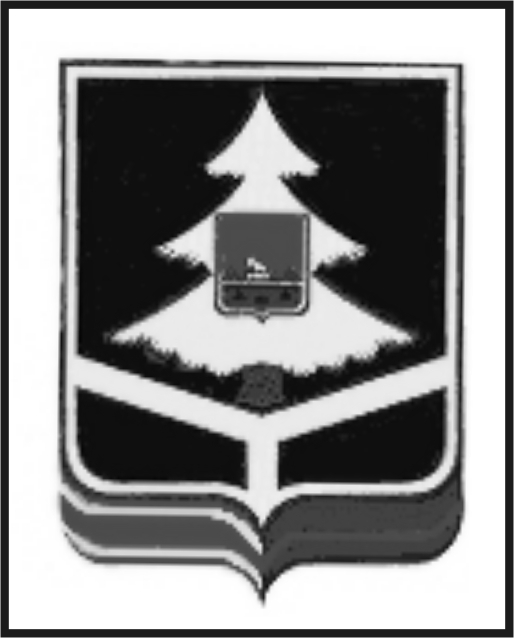 ДЕПАРТАМЕНТ  ВНУТРЕННЕЙ  ПОЛИТИКИ БРЯНСКОЙ ОБЛАСТИул. Ромашина, д. 6, г. Брянск, 241050тел.: 8(4832) 64-25-77, факс: 8(4832) 64-25-77, E-mail: dvp@dvp32.ruОКПО 00098981, ОГРН 1023202742034, ИНН/КПП 3201002050/325701001____________№__________                    Губернатору                Брянской области                А.В. БОГОМАЗУУважаемый Александр Васильевич!           В целях реализации  пункта 2 статьи 136 Бюджетного кодекса Российской Федерации,  департамент внутренней политики Брянской области направляет для рассмотрения проект Постановления Правительства Брянской области                «Об утверждении нормативов формирования расходов на оплату труда депутатов, выборных должностных лиц местного самоуправления, осуществляющих свои полномочия на постоянной основе, муниципальных служащих и содержание органов местного самоуправления муниципальных образований Брянской области на 2018 год». Директор департамента                                                                 И.А. КириченкоМ.В. Гудов32-56-24Группа муниципальных образований в зависимости от численности населенияНормативы формирования расходов на:Нормативы формирования расходов на:Группа муниципальных образований в зависимости от численности населенияоплату труда депутатов, выборных должностных лиц местного самоуправления, осуществляющих свои полномочия на постоянной основе, муниципальных служащихсодержание органов местного самоуправления Брянской областиГруппа муниципальных образований в зависимости от численности населениясумма, тыс. рублейсумма, тыс. рублейДля городских округовДля городских округовДля городских округовСвыше 100 тыс. человек (группа 1)233 258425 104От 50 до 100 тыс. человек (группа 2)30 97868 014От 20 до 50 тыс. человек (группа 3)17 73640 768До 20 тыс. человек(группа 4)9 45822 910Для муниципальных районовДля муниципальных районовДля муниципальных районовСвыше 50 тыс. человек(группа 1)27 11266 609От 30 до 50 тыс. человек(группа 2)17 57240 219От 22 до 30 тыс. человек (группа 3)14 51334 457От 14 до 22 тыс. человек(группа 4) <*>12 26630 284От 10 до 14 тыс. человек(группа 5) <*>10 90627 242До 10 тыс. человек(группа 6)9 97125 171Группа муниципальных образований в зависимости от численности населенияНормативы формирования расходов на:Нормативы формирования расходов на:Группа муниципальных образований в зависимости от численности населенияоплату труда депутатов, выборных должностных лиц местного самоуправления, осуществляющих свои полномочия на постоянной основе, муниципальных служащихсодержание органов местного самоуправления Брянской областиГруппа муниципальных образований в зависимости от численности населениясумма, тыс. рублейсумма, тыс. рублейОт 14 до 22 тыс. человек (группа 4)11 48927 189От 10 до 14 тыс. человек (группа 5)10 12924 147Группа муниципальных образований в зависимости от численности населенияГруппа муниципальных образований в зависимости от численности населенияГруппа муниципальных образований в зависимости от численности населенияНормативы формирования расходов на:Нормативы формирования расходов на:Группа муниципальных образований в зависимости от численности населенияГруппа муниципальных образований в зависимости от численности населенияГруппа муниципальных образований в зависимости от численности населенияоплату труда депутатов, выборных должностных лиц местного самоуправления, осуществляющих свои полномочия на постоянной основе, муниципальных служащихсодержание органов местного самоуправ-ления Брянской областиГруппа муниципальных образований в зависимости от численности населенияГруппа муниципальных образований в зависимости от численности населенияГруппа муниципальных образований в зависимости от численности населениясумма, тыс. рублейсумма, тыс. рублейСвыше 10 тыс. человек (группа 1)городские поселениягородские поселения1 0194330Свыше 10 тыс. человек (группа 1)сельские поселениясельские поселения1 0193 549От 4 до 10 тыс. человек(группа 2)городские поселениягородские поселения7773 095От 4 до 10 тыс. человек(группа 2)сельские поселениясельские поселения5792 506От 1 до 4 тыс. человек(группа 3)городские поселениягородские поселения5081 877От 1 до 4 тыс. человек(группа 3)сельские поселения, в состав которых входитдо 20 населенных пунктов5081 624От 1 до 4 тыс. человек(группа 3)сельские поселения, в состав которых входитот 20 до 30 населенных пунктов5191 769От 1 до 4 тыс. человек(группа 3)сельские поселения, в состав которых входит30 и более населенных пунктов5301 915До 1 тыс. человек (группа 4)городские поселениягородские поселения5081496До 1 тыс. человек (группа 4)сельские поселениясельские поселения5081369Наименование муниципального образованияРазмер индивидуальных корректирующих коэффициентов, отличных от единицы, наРазмер индивидуальных корректирующих коэффициентов, отличных от единицы, наРазмер индивидуальных корректирующих коэффициентов, отличных от единицы, наНаименование муниципального образованияоплату труда депутатов, выборных должностных лиц местного самоуправления, осуществляющих свои полномочия на постоянной основе, муниципальных служащих оплату труда работников, замещающих должности, не являющиеся должностями муниципальной службы и работников, переведенных на новые системы оплаты трудапрочие расходы на содержание органов местного самоуправления муниципальных образований Брянской областиВоробейнское сельское поселение Жирятинского района-1,252,25№___________________Проект  постановленияраспоряжения______«___» __________Об утверждении нормативов формирования расходов на оплату труда депутатов, выборных должностных лиц местного самоуправления, осуществляющих свои полномочия на постоянной основе, муниципальных служащих и содержание органов местного самоуправления муниципальных образований Брянской области на 2018 год (краткое содержание)Внесен:Департамент внутренней политики Брянской областиДепартамент внутренней политики Брянской области(наименование исполнительного органа государственной власти, службы, учреждения)(наименование исполнительного органа государственной власти, службы, учреждения)Основание:Основание:Поручение заместителя Губернатора А.М. Коробко(поручение вышестоящих органов, ГубернатораБрянской области)Ф.И.О., должностьПодписьДатаЗамечанияРезунов А.В.,вице - Губернатор Брянской областиКоробко А.М., заместитель Губернатора Брянской области  Петушкова Г.В., заместитель Губернатора Брянской области  Начальник правового управления_______________________Чумаков В.Н.	(подпись, дата)Начальник правового управления_______________________Чумаков В.Н.	(подпись, дата)Начальник правового управления_______________________Чумаков В.Н.	(подпись, дата)Исполнитель:Гудов М.В. тел.32-56-24,Гудов М.В. тел.32-56-24,Гудов М.В. тел.32-56-24,(Ф.И.О., рабочий телефон, подпись, дата)(Ф.И.О., рабочий телефон, подпись, дата)(Ф.И.О., рабочий телефон, подпись, дата)Подпись юриста органа государственной властиБрянской области,внесшего проект:Подпись юриста органа государственной властиБрянской области,внесшего проект:Точилина Н.М., тел.32-58-25      Точилина Н.М., тел.32-58-25      (Ф.И.О., рабочий телефон, подпись, дата)(Ф.И.О., рабочий телефон, подпись, дата)     к проекту постановления Правительства Брянской области «Об утверждении нормативов формирования расходов на оплату труда депутатов, выборных должностных лиц местного самоуправления, осуществляющих свои полномочия на постоянной основе, муниципальных служащих и содержание органов местного самоуправления муниципальных образований Брянской области на 2018 год» (заглавие)